整合各處室行政工作效能情形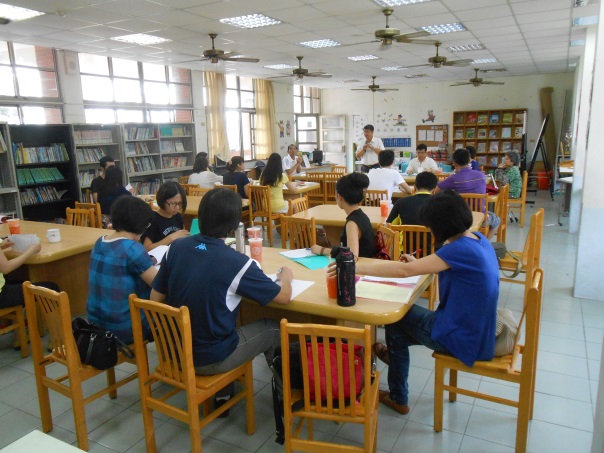 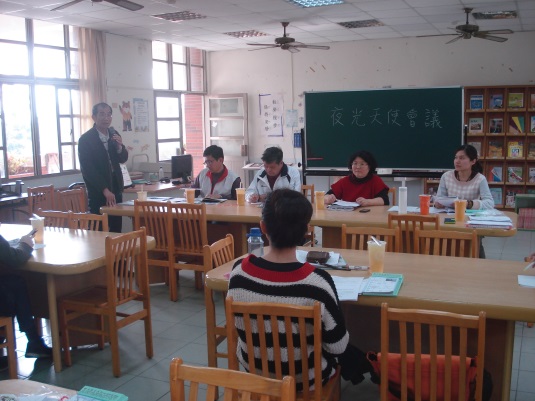 說明：召開校務會議說明：分校主任報告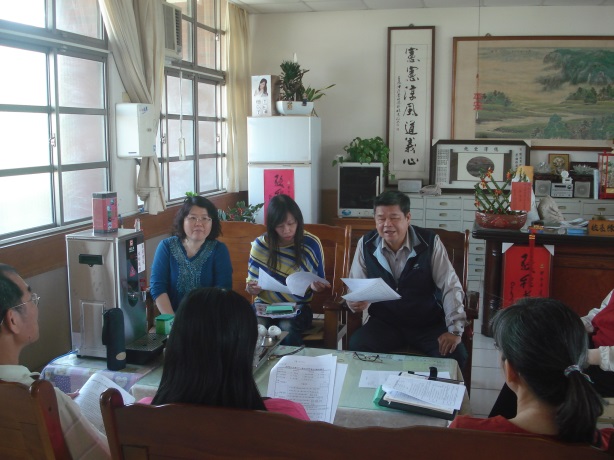 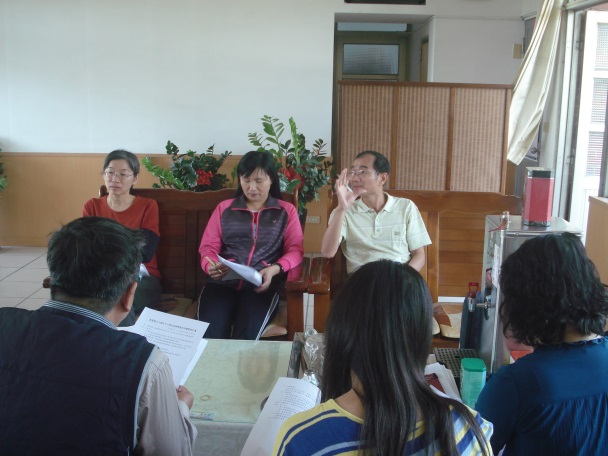 說明：行政會議—校長報告說明：召開行政會議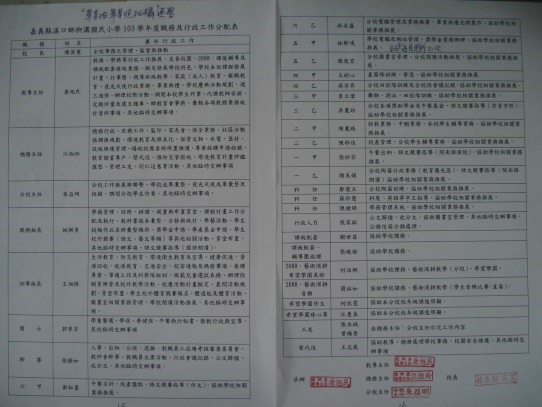 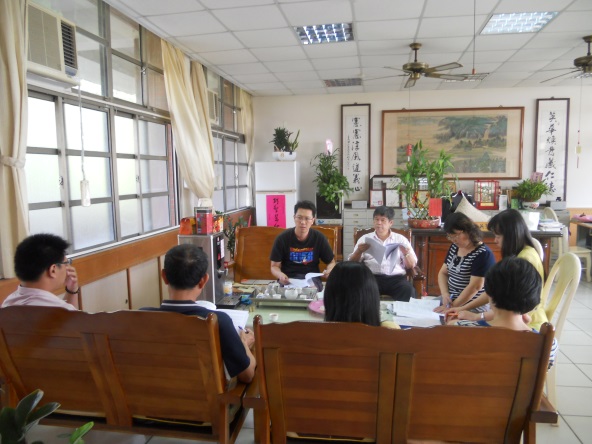 說明：學校行政工作分配表說明：各處室工作報告及協商